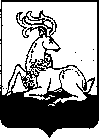 АДМИНИСТРАЦИЯОДИНЦОВСКОГО ГОРОДСКОГО ОКРУГАМОСКОВСКОЙ ОБЛАСТИПОСТАНОВЛЕНИЕ11.07.2023 № 4485г. ОдинцовоО внесении изменений в приложение к постановлению Администрации Одинцовского городского округа Московской области от 13.04.2022 № 1509 «Об изменении существенных условий контрактов в части выплат авансовых платежей по муниципальным контрактам»В соответствии с частью 65.1 статьи 112 Федерального закона от 05.04.2013 № 44-ФЗ «О контрактной системе в сфере закупок товаров, работ, услуг для обеспечения государственных и муниципальных нужд», постановлением Правительства Московской области от 22.03.2022 № 269/11 «Об изменении существенных условий контрактов, заключенных для обеспечения государственных нужд Московской области, в части выплат аванса и о внесении изменений в постановление Правительства Московской области от 27.12.2013 № 1184/57 «О порядке взаимодействия при осуществлении закупок для государственных нужд Московской области и муниципальных нужд», ПОСТАНОВЛЯЮ:Внести в Приложение к постановлению Администрации Одинцовского городского округа Московской области от 13.04.2022 № 1509 «Об изменении существенных условий контрактов в части выплат авансовых платежей по муниципальным контрактам» следующие изменения: Строку 6 Перечня изменений существенных условий муниципальных контрактов изложить в следующей редакции: «».Опубликовать настоящее постановление на официальном сайте Одинцовского городского округа Московской области в сети «Интернет». Настоящее постановление вступает в силу даты его подписания.Глава Одинцовского городского округа                                             А.Р. Иванов№ п/пНомер муниципального контракта/наименование объектаДата заключения муниципального контракта ЕНЦена  муниципального контрактаРазмер авансового платежа по муниципальному контракту (руб.)Новый размер авансового платежа по муниципальному контракту (руб.)Новый порядок выплаты аванса по муниципальному контракту6№ 3503200422222000040 на разработку рабочей документации и выполнение полного комплекса работ по строительству и оснащению объекта: «Пристройка на 500 мест к МБОУ Одинцовская гимназия № 14 по адресу: Московская область, Одинцовский городской округ, г. Одинцово, бульвар Маршала Крылова, д. 5»02.02.20221 125 552 614 руб. 62 коп.537 877 538 руб. 51 коп. что составляет 50% от цены Контракта, но не более лимитов бюджетных обязательств, доведенных на текущий финансовый год 562 776 307 руб. 31 коп., что составляет до 50% от цены Контракта, но не более лимитов бюджетных обязательств, доведенных на текущий финансовый год Оплата аванса производится в течение 15 (пятнадцати) дней со дня выставления Подрядчиком счета на перечисление аванса, но не более лимитов бюджетных обязательств, доведенных на текущий финансовый год 